ТемаДжерело(література, посилання)ЗавданняПрактичне заняття 3Тема “Inventions”“Англійська мова” для студентів 2-го року навчання. “English” for Second Year Students: навч.-метод. посіб. / І. С. Ковальчук, О. Б. Сивак. – Житомир: ЖДТУ, 2018. – 156 с. Grammarway 2, Jenny Dooley – Virginia Evans, Express Publishing VIDEO Inventions (attachment) + SPEAKING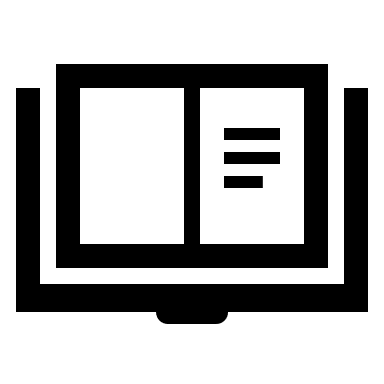 TRANSPORT Essential Vocabulary p.16Ex.3,4,6,7,8, p. 17-20